WORDS LEKTION 4
Familie und Freizeit
BERUFE				PROFESSIONSarbeitslos			 unemployed
seit wann?			since when?

Was ist dein Traumberuf?	Mein Traumberuf ist…
HOBBYS			HOBBIES

Was machst du gern?		What do you like doing?
Was ist dein Hobby?		What is your hobby?
	
Liest du gern?			Do you like reading?
Ja, ich lese gern.		Yes, I like reading.
Nein, ich lese nicht gern.	No, I don’t like reading.

Mein Hobby ist Lesen.		My hobby is reading.GRAMMATIK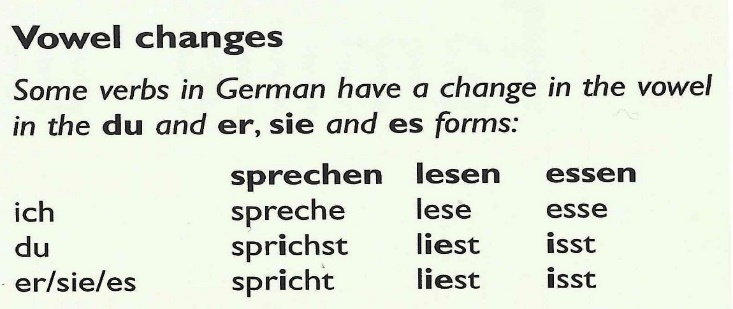 
Im Garten arbeiten		to work in the garden
essen				to eat
fotografieren			to take photos
segeln				to sail
Musik hören			to listen to music
joggen				to jog, run
Kleider kaufen			to buy clothes
kochen				to cook
lesen				to read
ein Picknick machen		to have a picknick
Pilze suchen			to look for mushrooms
faulenzen			to laze around
reisen				to travel
schreiben			to write
schwimmen			to swim
Schach spielen			to play chess
Fussball spielen			to play football
tanzen				to dance
Freunde treffen			to meet friends
wandern			to hike, rambleMeine Familie				my family
die Mutter/Mütter			the mother/-s
der Vater/Väter				the father/-s
der Bruder/Brüder			the brother/-s
die Schwester/-n			the sister/-s
die Geschwister (pl.)			the siblings
die Grossmutter/Grossmütter		the grandmother/-s
der Grossvater/Grossväter		the grandfather/-s
der Onkel				the uncle/-s
die Tante/-n				the aunt/-s
der Hund/-e				the dog/-s
die Katze/-en				the cat/-s
das Haustier/-e				the pet/-s
der Partner				the partner/-s (male)
die Partnerin/-nen			the partner/-s (female)
der Verlobte/-en			the fiancé/-s
die Verlobte/-n				the fiancée/-s

das Kind/-er				the child/children
der Enkel				the grandson/-s
die Enkelin/-nen			the granddaughter/-s
der Urenkel				the great grandson/-s
die Urenkelin/-nen			the great granddaughter/-s
der Neffe/-n				the nephew/-s
die Nichte/-n				the niece/-s
der Sohn/Söhne				the son/-s
die Tocher/Töchter			the daughter/-sDie Umfrage				the questionnaire

Haben Sie Kinder?			Have you got children?
Ich habe einen Sohn.			I have a son.
Ich habe keinen Sohn.			I have no son.

Wie alt ist Ihre Mutter?			How old is your mother?
Meine Mutter ist 50.			My mother is 50.

Was macht Ihre Tochter beruflich?	What does your daughter do as a profession?
Ihr Beruf ist…				Her profession is…

Ist Ihr Vater verheiratet?		Is your father married?
Ja, er ist verheiratet.			Yes, he is married.

Haben Sie Haustiere?			Have you got pets?
Ja, ich habe einen Hund.		Yes, I’ve got a dog.
WORDS MARKTrosa			pink
grün			green
